ANNEXE 3 : DESCRIPTIF DES ACTIONS 2020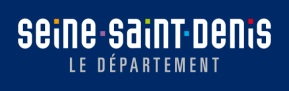 DESCRIPTIF DES ACTIONS 2020Autre subvention sollicité auprès du Conseil départemental de Seine-Saint-DenisVotre structureNom et adresse postale de la structure :Votre activitéDescriptif :Intitulé du projet réalisé et présentation de l'action menée pour laquelle vous sollicitez une subvention :Contact (nom/prénom) et coordonnées (téléphone+mail) du référent de l'action :Nom : …………………………………………     Prénom : ………………………………………………… Téléphone : …………………………………      Mail : ………………………………………………………Les objectifs du projet :[Plusieurs réponses possibles]Intitulés et description des actions menéesIntitulés et description des actions menéesMoyens humains utilisés pour la réalisation de l’actionMoyens humains utilisés pour la réalisation de l’actionMoyens humains utilisés pour la réalisation de l’actionZones géographiques concernée par l’actionNombre de personnes touchées par l’actionIntitulés et description des actions menéesIntitulés et description des actions menéesNombre d’agents mobilisés par actionPréciser la fonction de chaque agent mobiliséNombre d’ETP par agentZones géographiques concernée par l’actionNombre de personnes touchées par l’action12345TOTALTOTALTOTAL NOMBRE D’AGENTTOTAL ETPTOTAL NOMBRE DE PERSONNESTOTALTOTALDirectionMontant sollicitéDate de la demandeAvis favorable / défavorableMontant accordé